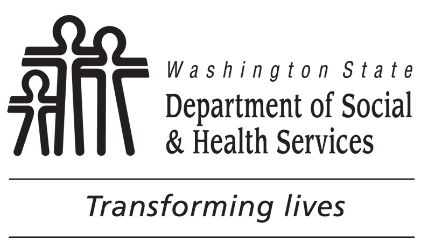 AWA ACCESS REQUEST FORMINSTRUCTIONS:  County workers who need access to or removal from ADSA AWA must complete section 1 of this form and then submit to the County coordinator for approval.  The County coordinator completes section 2 and forwards to the DDA Employment and Day Program Manager.  All requested information is required for ADSA DDA to process the request.SECTION 1:  TO BE COMPLETED BY REQUESTOR (county worker).   Name:	     Title:	     Phone Number:	        	 County Email Address:         NOTE:  Personal e-mail accounts (e.g. AOL, MSN, Gmail, Yahoo etc.) are not authorized for conducting business involving DSHS clients and information.Justification for access:	     Signature:	__________________________________	Date:	     SECTION 2: TO BE COMPLETED BY COUNTY COORDINATOR:ADSA AWA:		Removal from  		Access to Access Tabs: 		Data Transfer 		Billing 		Provider Worker Access Rights:		View		Modify		Process		DeleteBilling ID:									Billing Maintenance:								Client Referral Screen:								Employment ID:									Provider Maintenance:								County Coordinator IT Contact Information:  Name:        	Phone Number:	      	   Email Address:        Remote connection type:   State IGN 		or	SSL VPN A static IP address is required on requestor’s computer.Static IP Address:       County Coordinator‘s Signature:   ______________________________	Date:        Distribution:  County Coordinator retains original and a copy is to be emailed to DSHS DDA Employment and Day Program Manager: Megan.Burr@dshs.wa.gov. SECTION 3:  To be completed by DSHS DDA County Program Coordinator Authorized:  ___YES    ___NOIf yes, send to ADSA HELPDESK for processing.If no, return to county coordinator with explanation.SECTION 4: To be completed by ADSAHelpdeskIT staff processing request:  ___________________________________   Date: _______________When finished, IT staff will notify the requestor and county coordinator, filing completed form on ADSA Headquarter SharePoint site. 